Les informations maiLes dates à retenir Mardi 7 mai : Conseil de vie d’école.Jeudi 9 mai : Photos des classes, le matin (studios Folgoas).Vendredi 10 mai : Bibliothèque primaire.Vendredi 17 mai : Projet sciences : Sortie sur la plage des Blancs Sablons avec le Parc marin. CM1-CM2 & PS-MS, le matin.Lundi 27 mai : Bibliothèque maternelle.Lundi 27 mai : Attention aux horaires de l’école pour les CP-CE1, les CE2-CM1 & les CM1-CM2Lundi 27 mai : Journée à Océanopolis « Jeunes reporters des Arts, des Sciences et de l’Environnement ».Classes des CP-CE1, CE2-CM1 & CM1-CM2ATTENTION : RDV à 9h30 à Océanopolis donc départ exceptionnel à 8h30 de l’école soit une arrivée à 8h15 au plus tard à l’école.Pensez au pique-nique.Week-end prolongé de l’Ascension du mardi 28 mai après la classe au lundi 3 juin 2019 au matin.                                 Les opérations du mois à venir Des infos pour l’année 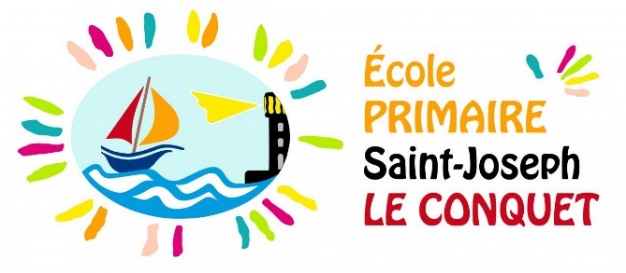 Ecole Saint-Joseph5, rue Albert de Mun29217 Le ConquetE-mail : directeur@saintjoseph-leconquet.frTél / fax : 02.98.89.01.43Les jours de sportPS-MS : mardi matinGS-CP : jeudi matin / piscine CPCP-CE1 : cf. planning piscineCE2-CM1 : cf. planning voile CM1-CM2 : cf. planning voilePiscineCP-CE1Mardi 7 mai – amMardi 14 mai – amMardi 21 mai – amMardi 28 mai – amVoileCM1-CM2 & CE2-CM1CM1-CM2 : Jeudi 2 mai – am                     Lundi 6 mai – am                     Lundi 13 mai – matin                     Lundi 20 mai – matinCE2-CM1 :  Mardi 7 mai – am                     Mardi 14 mai – matinKermesseDimanche 16 juin